                             ПРОЕКТ 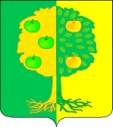 СОВЕТмуниципального образования Мичуринское сельское поселениеДинского районаРЕШЕНИЕот _______ 2020г.			                                                            № ______поселок АгрономО приеме в муниципальную собственность Мичуринского сельского поселения Динского района движимого имущества В соответствии с Гражданским Кодексом Российской Федерации, Федеральным Законом от 06 октября 2003 года № 131-ФЗ «Об общих принципах организации местного самоуправления в Российской Федерации», Положением о порядке управления и распоряжения объектами муниципальной собственности муниципального образования Мичуринское сельское поселение Динского района, утвержденного решением Совета муниципального образования Мичуринское сельское поселение от 26 июля 2012 года №222-40/2 (с изменениями от 22.02.2018 г. №222-42/3), договором поставки от 23 декабря 2019г. № 269, заключенным администрацией Мичуринского сельского поселения с Индивидуальным предпринимателем Карпенко Игорем Александровичем, на основании Устава Мичуринского сельского поселения, Совет Мичуринского сельского поселения Динского района РЕШИЛ:1. Принять в муниципальную собственность Мичуринского сельского поселения следующее движимое имущество - детское игровое оборудование, приобретенное для установки на детские игровые площадки Мичуринского сельского поселения взамен оборудования, пришедшего в негодность, а также для добавления игровых элементов на территории Мичуринского сельского поселения:1.1. Горка в количестве  1 штуки стоимостью 22 000,00 рублей.1.2. Карусель в количестве 1 штуки стоимостью 21 000,00 рублей.1.3. Качель в количестве 1 штуки стоимостью 19 000,00 рублей.1.4. Балансир в количестве 1 штуки стоимостью 16 000,00 рублей.1.5. Песочница в количестве 1 штуки стоимостью 13 000,00 рублей.1.6. Лавочка без спинки в количестве 1 штуки стоимостью 5 000,00 рублей.1.7. Урна в количестве 1 штуки стоимостью 3 000,00 рублей.2. Поручить администрации Мичуринского сельского поселения (Иванов):2.1. принять в казну муниципального образования Мичуринское сельское поселение движимое имущество, указанное в пункте 1 настоящего решения;2.2. поставить принятое муниципальное имущество на бухгалтерский учет;2.3. включить в реестр муниципального имущества муниципального образования Мичуринское сельское поселение принятые объекты движимого имущества;2.4. обеспечить сохранность принятого имущества.3. Контроль за исполнением настоящего решения возложить на комиссию Совета по финансово-бюджетным, налоговым, имущественным, правовым отношениям (Гавриленко) и администрацию Мичуринского сельского поселения Динского района (Иванов).4. Настоящее решение вступает в силу со дня его подписания.И.о. главы Мичуринского сельского поселения 			  С.С. Рябков